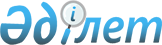 О внесении изменений в приказ Министра внутренних дел Республики Казахстан от 8 января 2015 года № 5 "Об утверждении квалификационных требований и перечня документов, подтверждающих соответствие им, для деятельности по разработке, производству, ремонту, торговле, коллекционированию, экспонированию и приобретению гражданского и служебного оружия и патронов к нему"Приказ Министра внутренних дел Республики Казахстан от 19 мая 2016 года № 531. Зарегистрирован в Министерстве юстиции Республики Казахстан от 29 июня 2016 года № 13851

      В соответствии с подпунктом 1-1) пункта 1 статьи 12 Закона Республики Казахстан от 16 мая 2014 года «О разрешениях и уведомлениях», ПРИКАЗЫВАЮ:



      1. Внести в приказ Министра внутренних дел Республики Казахстан от 8 января 2015 года № 5 «Об утверждении квалификационных требований и перечня документов, подтверждающих соответствие им, для деятельности по разработке, производству, ремонту, торговле, коллекционированию, экспонированию и приобретению гражданского и служебного оружия и патронов к нему» (зарегистрированный в Реестре государственной регистрации нормативных правовых актов под № 10352, опубликованный 30 сентября 2015 года в информационно-правовой системе «Әділет») следующие изменения:



      заголовок приказа изложить в следующей редакции:

      «Об утверждении квалификационных требований и перечня документов, подтверждающих соответствие им, для деятельности по разработке, производству, ремонту, торговле, коллекционированию, экспонированию гражданского и служебного оружия и патронов к нему»;



      пункт 1 приказа изложить в следующей редакции:

      «1. Утвердить прилагаемые Квалификационные требования и перечень документов, подтверждающие соответствие им, для деятельности по разработке, производству, ремонту, торговле, коллекционированию, экспонированию гражданского и служебного оружия и патронов к нему»;



      наименование Квалификационных требований и перечня документов, подтверждающих соответствие им, для осуществления деятельности по разработке, производству, ремонту, торговле, коллекционированию, экспонированию гражданского и служебного оружия и патронов к нему, утвержденных указанным приказом изложить в следующей редакции:

      «Квалификационные требования и перечень документов, подтверждающих соответствие им, для осуществления деятельности по разработке, производству, ремонту, торговле, коллекционированию, экспонированию гражданского и служебного оружия и патронов к нему»;



      раздел «Перечень документов, подтверждающих соответствие им, для осуществления деятельности по приобретению гражданского и служебного оружия и патронов к нему» исключить;



      приложение 2 к Квалификационным требованиям и перечню документов, подтверждающих соответствие им, для осуществления деятельности по разработке, производству, ремонту, торговле, коллекционированию, экспонированию гражданского и служебного оружия и патронов к нему исключить.



      2. Комитету административной полиции Министерства внутренних дел Республики Казахстан обеспечить:

      1) государственную регистрацию настоящего приказа в Министерстве юстиции Республики Казахстан;

      2) в течение десяти календарных дней после государственной регистрации настоящего приказа в Министерстве юстиции Республики Казахстан направление его на официальное опубликование в периодических печатных изданиях и в информационно-правовой системе «Әділет»;

      3) в течение пяти рабочих дней после получения заключения государственной регистрации настоящего приказа в Министерстве юстиции Республики Казахстан направление его копии в Республиканское государственное предприятие на праве хозяйственного ведения «Республиканский центр правовой информации Министерства юстиции Республики Казахстан» для размещения в Эталонном контрольном банке нормативных правовых актов Республики Казахстан;

      4) в течение десяти календарных дней после государственной регистрации настоящего приказа в Министерстве юстиции Республики Казахстан его размещение на официальном интернет-ресурсе Министерства внутренних дел Республики Казахстан;

      5) в течение десяти рабочих дней после государственной регистрации настоящего приказа в Министерстве юстиции Республики Казахстан представление в Юридический департамент Министерства внутренних дел Республики Казахстан сведений об исполнении мероприятий, предусмотренных подпунктами 1), 2), 3) и 4) настоящего пункта.



      3. Контроль за исполнением настоящего приказа возложить на заместителя министра внутренних дел Республики Казахстан генерал-майора полиции Тургумбаева Е.З. и Комитет административной полиции Министерства внутренних дел Республики Казахстан (Лепеха И.В.).



      4. Настоящий приказ вводится в действие по истечении двадцати одного календарного дня после дня его первого официального опубликования.      Министр

      генерал-полковник полиции                  К. Касымов      «СОГЛАСОВАН»

      Министр информации и коммуникаций

      Республики Казахстан

      _________________ Д. Абаев

      31 мая 2016 года      «СОГЛАСОВАН»

      Министр по инвестициям и развитию

      Республики Казахстан

      _______________ А. Исекешев

      30 мая 2016 года      «СОГЛАСОВАН»

      Министр национальной экономики

      Республики Казахстан

      ________________ К. Бишимбаев

      26 мая 2016 года
					© 2012. РГП на ПХВ «Институт законодательства и правовой информации Республики Казахстан» Министерства юстиции Республики Казахстан
				